Metric Measurements Review #3Matching: write the letter of the definition next to the vocabulary word.Short Answers19.  a. Use your ruler to measure the height, length and width of the 315.26g piece of metal pictured here, and then calculate the volume and density. (show your work)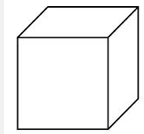 b. Using the density chart identify the metal.				Density Chart										Gold   19.3g/cm3										Silver 10.5 g/cm3													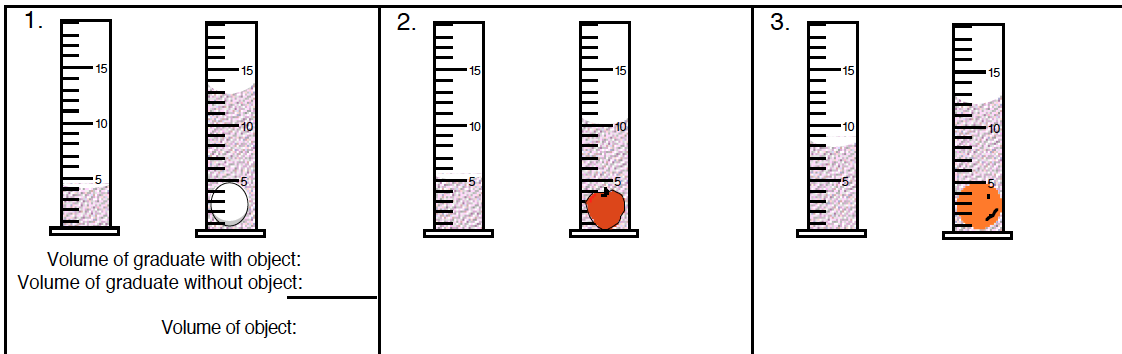 b. using the volume in picture A. above, if the egg has a mass of 10g, what is it’s density? SHOW WORK21.  A chemist measured the temperature of his chemical reaction over time. What is the independent variable? ______________________________What is the dependent variable? ________________________________Graph the data from the data table below, include a title and a scale that uses the  whole graph paper.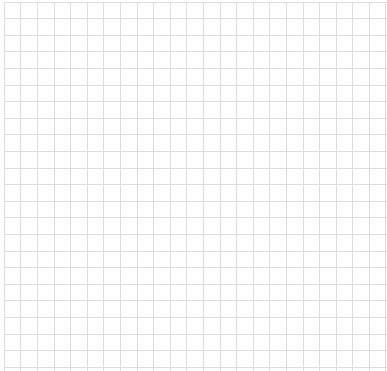 1. _____Massa.Parts of the experiment that are kept the same throughout an experiment2. _____Weightb. The amount of space an object occupies3. _____Volumec.Milliliter (mL), cubic centimeter (cm3)4. _____L x W x Hd.A prediction about the results of an experiment, also called an educated guess.5. _____Densitye.Is a measure of the force of gravity on mass (like you)6. _____Hypothesisf.How much matter an object contains7. _____Experimentg.Formula for the volume of a “regular” shaped object8. _____Controlh.Mass of an object divided by its volume9. _____Independent Variablei.A variable that is changed by the scientist(What the scientist chooses to study)10. ____Dependent Variablej.A repeatable scientific procedure to test a hypothesis11. ____Units of volumek.Expressed in numbers12. ____Validl.A statement reflecting the validity of a hypothesis13. ____Datam.Observations/Measurements from an experiment14. ____Quantitativen.A variable that the scientist measures as a result of the independent variable15. ____Conclusiono.Results that are consistent and accurate16. ____Line Graphp.Used to show percentages17. ____Bar graphq.Used to show a trend or a change over time18. ____Pie Graphr.Used to show differences between similar thingsTime, minTemperature,0C020524102815322038